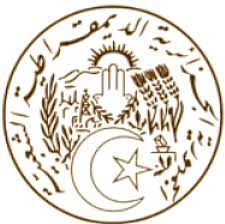 الجـمهــوريـــة الجـــزائريـــة الـــديمـقراطيــة الشــعبيـــةREPUBLIQUE ALGERIENNE DEMOCRATIQUE ET POPULAIREDéclaration de la délégation algérienne33ème session du Groupe de travail sur l’Examen Périodique UniverselRépublique Démocratique du Congo Genève, le 07 mai 2019Monsieur le Président, Ma délégation souhaite une chaleureuse bienvenue à la délégation congolaise et la remercie pour la présentation du troisième rapport de son pays.L’Algérie salue les réformes législatives entreprises par le Gouvernement congolais en matière de droit du travail, de la sécurité sociale, du code de la famille et des droits de la femme, qui sont de nature à promouvoir et consolider les droits de l’homme, et d’améliorer les conditions de vie de leur population. De même que les stratégies adoptées pour réduire les taux élevés de mortalité maternelle et infantile, endiguer la malnutrition et faire reculer le paludisme sont également à saluer. Dans un esprit constructif, l’Algérie souhaite faire les recommandations suivantes à la République Démocratique du Congo :Mettre en place des mesures inclusives afin de garantir la non-discrimination pour les personnes en situation de handicap, les enfants vivant dans les zones rurales, les enfants en situation de rue et les mineurs en détention ;Accroître la participation des femmes à la vie publique, en particulier leur représentation aux plus hauts niveaux du gouvernement.Enfin, ma délégation souhaite plein succès à la République Démocratique du Congo dans ses efforts pour la mise en œuvre des différentes recommandations qui lui ont été adressées. Je vous remercie.MISSION PERMANENTE D’ALGERIEAUPRES DE L’OFFICE DES NATIONS UNIES A GENEVE ET DES ORGANISATIONS INTERNATIONALES EN SUISSEالبعثة الدائمة للجزائر لدى مكتب الأمم المتحدة بجنيف  والمنظمات  الدولية بسويسرا